17 января 2021 г.Лыжная гонка – классика общий старта.Масштаб карты 1:7500, сечение рельефа – 2,5 м.Дистанция состоит из двух кругов. Карты соединены между собой. Переворот карты производится после последнего КП 1 круга. На карте в левом нижнем углу номер круга, в правом нижнем углу номер участника.Маркированные участки: от технического старта до точки начала ориентирования– 100 м,  от последнего контрольного пункта на первом круге до точки начала ориентирования– 170 м,  от последнего контрольного пункта до финиша – 40 мКоэффициент удлинения – 15-20 %Контрольное время – 90 мин.  Старт общий по забегам. Время старта: 11:00 - Ж14, Ж12, м50                                                                     11:05 – М12                                                                      11:10 – М14                                                                      11:15 – М17, Ж17                                                                     11:35 – Ж21                                                                     11:40 – М21, М40Арена соревнований 3 день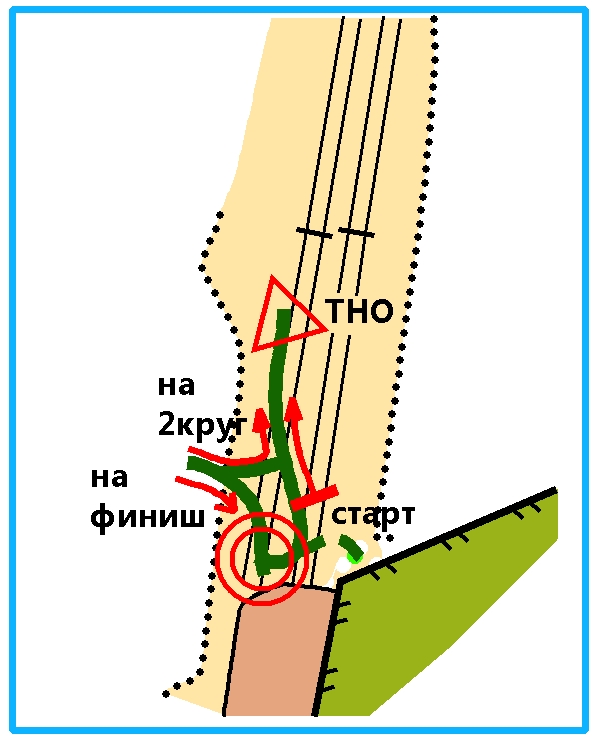 группаДлина дистанции, мКоличество пунктовКоличество круговМужчины6700162М175700152М144400142Женщины5700152Ж174400142Ж14270082М12180082Ж12180082М405700152М505700152